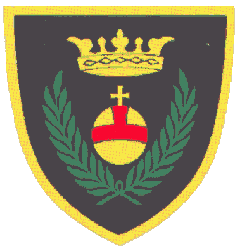 Bekanntgabe einer Veranstaltung
in der Marktgemeinde Lichtenwörth
Veranstaltungstitel: 	Datum der Veranstaltung: 	Uhrzeit: von: 		bis: 	Ort:	Insel
	Veranstaltungssaal
	Andere Veranstaltungsstätte: 	Veranstalter: 	Ansprechperson: 	Name:. 		Tel.: 		E-Mail: 	Eintrag im Veranstaltungskalender auf der Homepage der Marktgemeinde Lichtenwörth gewünscht? www.lichtenwoerth.gv.at   Ja       Nein
Soll der Veranstalter genannt werden?  Ja        Nein
Soll die Ansprechperson inkl. Telefonnummer und E-Mail genannt werden?  Ja       NeinGerne stellen wir auch Ihren Veranstaltungsflyer auf unsere Hompage (Ja       Nein). WICHTIG! Der Flyer muss vom Veranstalter zeitgerecht als jpg- oder pdf-Datei per E-Mail an elisabeth.weitzer@lichtenwoerth.at übermittelt werden.  Es ist mir bekannt, dass es für Bekanntgabe einer Veranstaltung für die Gemeinde 
Lichtenwörth erforderlich ist, personenbezogene Daten von mir zu verarbeiten und zu speichern. Verarbeitet werden neben den oben angeführten Daten möglicherweise zusätzlich auch weitere Daten im Bereich Leistungserbringung, Zahlung und Buchhaltung. Diese Daten werden von der Gemeinde Lichtenwörth für keine anderen Zwecke als die oben genannten verwendet und nur im oben erwünschten Umfang an Dritte weitergegeben. Ausgenommen davon sind gesetzlich gebotene oder wirtschaftlich zweckmäßige Weitergaben an Gerichte, Behörden, die Rechtsvertretung und die Steuerberatung der Gemeinde Lichtenwörth sowie nur bei Zahlungsanständen an das von der Gemeinde Lichtenwörth beauftragte Inkassounternehmen. Die Daten werden nach Erfüllung des oben genannten Zweckes sieben Jahre lang gespeichert und danach gelöscht. Mir ist bekannt, dass mir aufgrund der Datenschutzgrundverordnung (DSGVO) grundsätzlich die Rechte auf Auskunft, Berichtigung, Löschung, Einschränkung, Datenübertragbarkeit, Widerruf und Widerspruch zustehen. Mir ist bekannt, dass ich mich zur Ausübung meiner Rechte sowie bei allen Fragen zum Datenschutz sowohl an die Gemeinde Lichtenwörth, ihren Datenschutzbeauftragten Mag. Johann Riegler (Tel. 02622/75227-20, E-Mail johann.riegler@lichtenwoerth.at) sowie an die Datenschutzbehörde (www.dsb.gv.at) wenden kann. Ich wurde darüber aufgeklärt, dass ich gemäß Art. 7 Abs. 3 DSGVO diese Einwilligung jederzeit widerrufen kann. Vertragspflichten sowie gesetzlich gebotene Aufbewahrungs- oder Haftungsfristen können allerdings Vorrang haben.Bitte geben Sie das ausgefüllte Formular auf der Gemeinde ab oder schicken Sie es per E-Mail an elisabeth.weitzer@lichtenwoerth.at. Nachträgliche Änderungen bitte bei Frau Elisabeth Weitzer (Tel. 02622/75 227-14) bekannt geben. Die Verantwortung für die Korrektheit der Informationen liegt beim Veranstalter. Die Marktgemeinde Lichtenwörth behält sich das Recht vor, die Einträge vor der Freischaltung im Veranstaltungskalender auf ihre Sachlichkeit zu prüfen bzw. Ergänzungen und Korrekturen vorzunehmen.Datum	Unterschrift